新 书 推 荐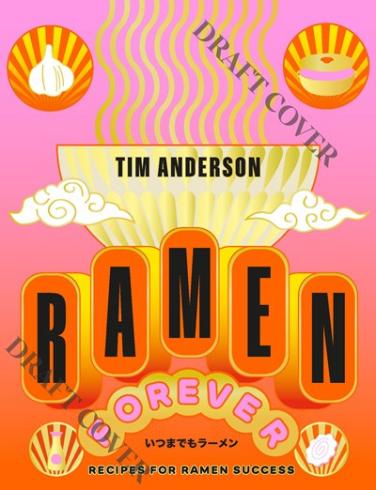 中文书名：《拉面万岁：煮好一碗拉面的秘诀》英文书名：Ramen Forever: Recipes for Ramen Success作    者：Tim Anderson出 版 社：Hardie Grant代理公司：ANA/Leah出版时间：2023年9月代理地区：中国大陆、台湾页    数：224页审读资料：电子稿	类    型：餐饮图书内容简介：·拉面是一种全球流行的舒适食品 ·其混合搭配的格式为读者提供了灵活性，使拉面可以完全按照他们喜欢的方式被制作！ ·蒂姆（Tim）分解了拉面的成分，让任何能力的家庭厨师都可以在家煮拉面《拉面万岁：煮好一碗拉面的秘诀》展示了世界上最完美的食物：拉面。蒂姆·安德森（Tim Anderson）向您展示了定期享用美味的自制拉面的方法，并为您提供了自制拉面的工具，就像您喜欢的方式那样！ 本书分为五个部分——肉汤、调味料、芳香油和脂肪，面条和馅料——使您能够混合搭配以创建适合您口味的拉面。或者，您可以选择遵循本书所提供的几种完整的拉面食谱，利用其中的一种食谱来煮拉面。 无论你的技术水平如何，你都可以在家里享受到这种顶级的日本美食，无论是初学者、休闲厨师还是认真的面条爱好者。作者简介：蒂姆·安德森（Tim Anderson ）是一位厨师、作家和“厨艺大师”（MasterChef）节目的冠军。蒂姆在威斯康星州出生和长大，二十多年来一直在研究日本饮食文化，起初是作为一种爱好，然后作为一种职业。书本内页：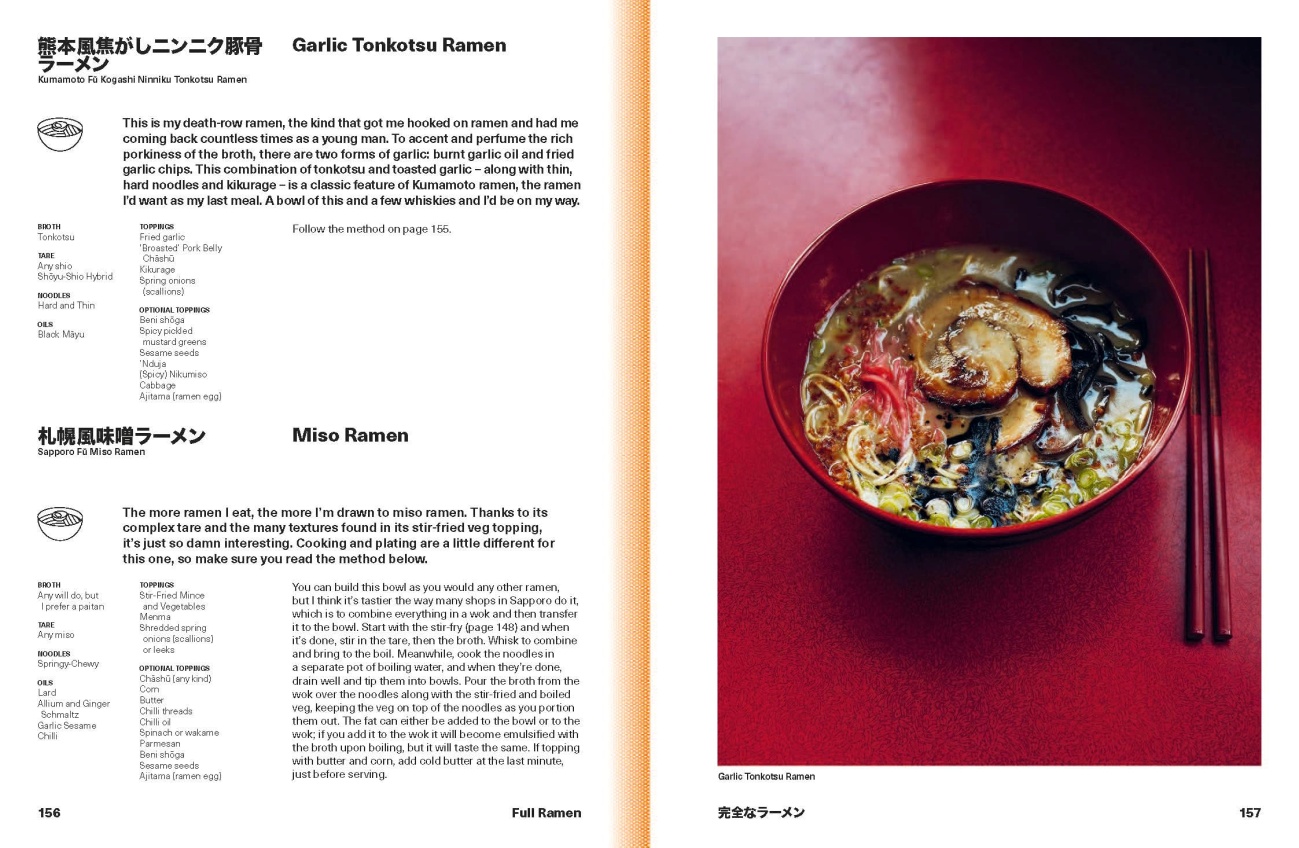 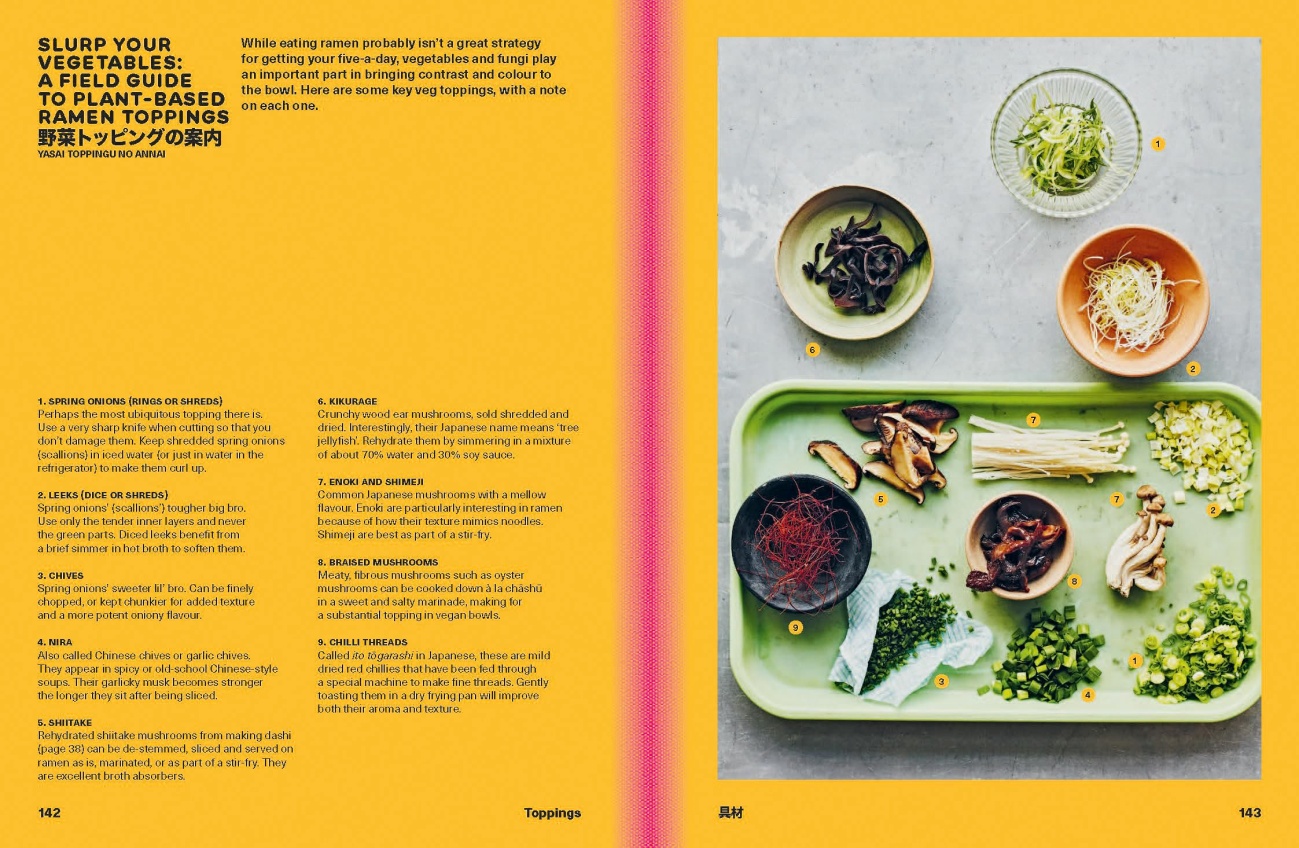 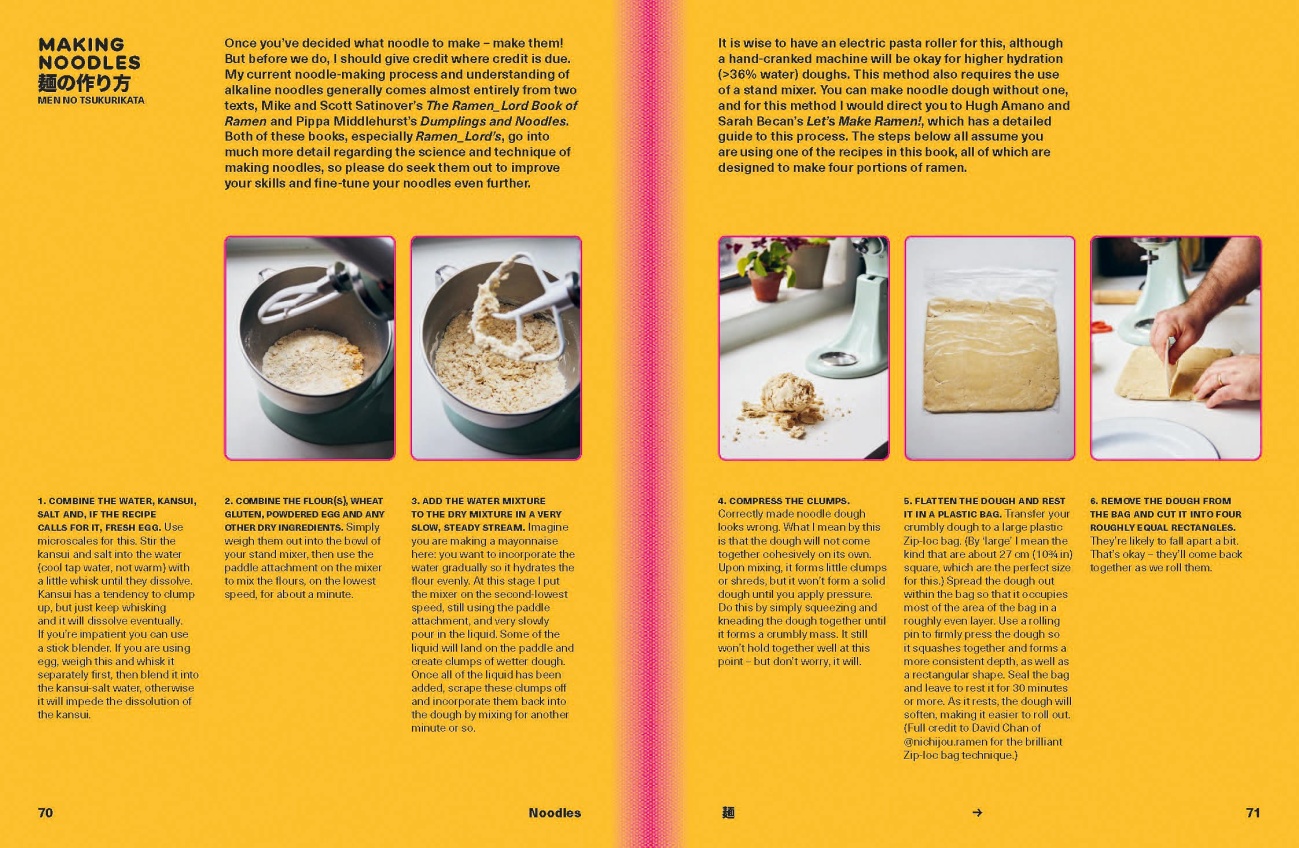 感谢您的阅读！请将反馈信息发至：版权负责人Email：Rights@nurnberg.com.cn安德鲁·纳伯格联合国际有限公司北京代表处北京市海淀区中关村大街甲59号中国人民大学文化大厦1705室, 邮编：100872电话：010-82504106, 传真：010-82504200公司网址：http://www.nurnberg.com.cn书目下载：http://www.nurnberg.com.cn/booklist_zh/list.aspx书讯浏览：http://www.nurnberg.com.cn/book/book.aspx视频推荐：http://www.nurnberg.com.cn/video/video.aspx豆瓣小站：http://site.douban.com/110577/新浪微博：安德鲁纳伯格公司的微博_微博 (weibo.com)微信订阅号：ANABJ2002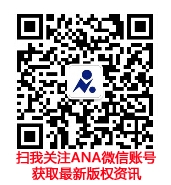 